СОВЕТ ДЕПУТАОВ ПОСЕЛЕНИЯ ЩАПОВСКОЕ В ГОРОДЕ МОСКВЕРЕШЕНИЕ12 ноября  2014 года 								№ 3/5О согласовании размещения нестационарного торгового объекта В соответствии с Постановлением Правительства Москвы от 3 февраля 2011г. № 26-ПП «О размещении нестационарных торговых объектов, расположенных в городе Москве на земельных участках, в зданиях, строениях и сооружениях, находящихся в государственной собственности», Уставом поселения ЩаповскоеСОВЕТ ДЕПУТАТОВ ПОСЕЛЕНИЯ ЩАПОВСКОЕ РЕШИЛ:1. Согласовать размещение нестационарного торгового объекта со специализацией «Молоко» по адресу: город Москва, поселение Щаповское, поселок Щапово, вблизи дома 37 (Приложение: схема размещения объекта, фотоматериалы). 2. Направить настоящее решение в Префектуру ТиНАО.3. Опубликовать настоящее решение в бюллетене «Московский муниципальный вестник» и на официальном сайте поселения Щаповское.4. Контроль за исполнением настоящего решения возложить на главу администрации поселения Щаповское П.Н. Бондарева. Глава поселения Щаповское                                                   Ю.И. СтражниковаПриложение 								к Решению Совета депутатов								№ 3/5от 12 ноября 2014г. Предложение для размещения объекта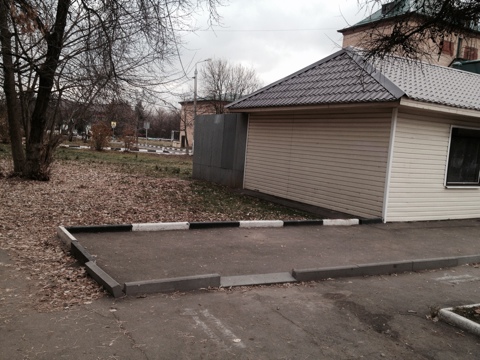 Предполагаемое место размещения нового нестационарного торгового объекта со специализацией «Молочная продукция» город Москва, поселение Щаповское поселок Щапово вблизи дома 37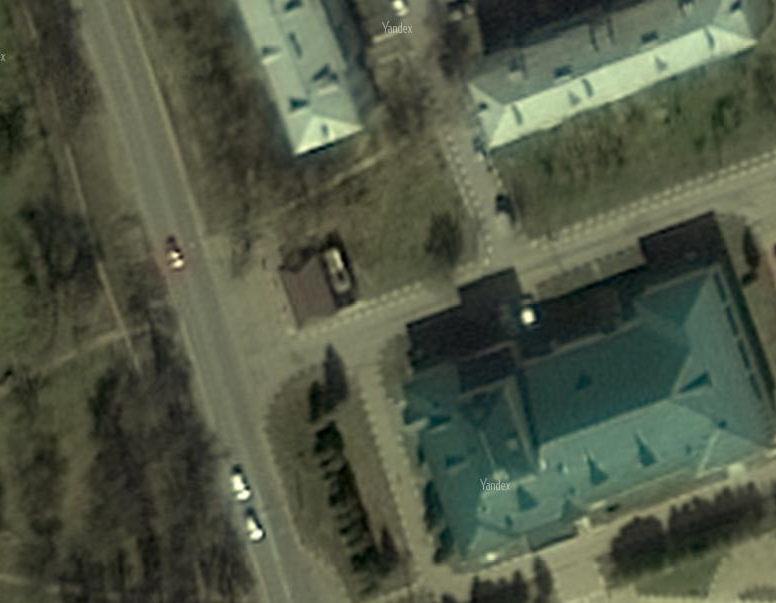 